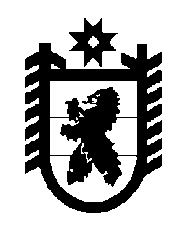 Российская Федерация Республика Карелия    УКАЗГЛАВЫ РЕСПУБЛИКИ КАРЕЛИЯОб Улич В.В.В соответствии с пунктом 10 статьи 51 Конституции Республики Карелия освободить 9 апреля 2017 года Улич Валентину Васильевну от должности члена Правительства Республики Карелия – заместителя Премьер-министра Правительства Республики Карелия по собственной инициативе.Временно исполняющий обязанности
Главы Республики Карелия                                                  А.О. Парфенчиковг. Петрозаводск6 апреля 2017 года№ 46